Приложение 1Программа семинара «Развитие компетенций  руководителя» 03 ноября 2016 г.Формат проведения: Мини-лекции, ролевые игры, мозговой штурм, анализ случаев из практики, внутригрупповые дискуссии, информационные блоки.  Продолжительность мероприятия: 8 академических аудиторных часов (6 полных часа);Целевая аудитория: руководители  предприятий малого и среднего предпринимательства, начинающие и действующие  предприниматели.Цель проведения: обучение основам управления  персоналом  предприятий  малого бизнеса, навыкам руководства  коллективом.Компетенции, приобретаемые участниками: знания и навыки, необходимые для управления бизнесом.Место проведения обучения: г. Томск, пер.Плеханова, 4, этаж 4, конференц-зал, аудитория № 403.Программа  семинараПриложение 2Резюме бизнес-тренера Вавильченко Оксаны АнатольевныДополнительное образование:01. 08. 2005г. –  по наст. время Консалтинговое Агентство «Нева» Должность: Директор. Профессиональный опыт:Проведение тренингов в области управления персоналом, деловых коммуникаций, сервиса и личностного роста;Проведение кадрового аудита с использованием различных методов (ASSESSMENT CENTER, моделей компетентностей, поведенческих установок,  «АВС - анализа персонала», 360 градусов оценки, тестирования);Разработка системы подбора персонала с описанием критериев компетентности,  подбора оценочных методик (кейсы, тестовые методики);Разработка систем менторства и  наставничества на предприятии;Разработка корпоративных документов с описанием  стратегического конкурентного преимущества компании,  внедрение правил под внешним и внутренним контролем;Подбор персонала для компаний с учетом профессионально-важных для должности качеств, с использованием тестовых и кейсовых методик;Разработка и поэтапное внедрение системы оплаты труда на предприятии.Отзывы клиентов можно посмотреть на сайте: http://neva.tomsk.ru/Профессиональные качества: высокая  работоспособность, быстрая обучаемость, коммуникабельность, креативность, стремление к самореализации, организованность, оперативность в принятии решений.Коверникова Елена Ивановна, 1969 г.р. Образование: 1987-1991 год.  Томский  политехнический университет, Факультет автоматики и электромеханики.1992-1994 год.  Томский  политехнический университет. Инженерно-экономический  факультет. Специальность. Менеджмент организации. С 2002 года – директор ООО «Центр бизнес-технологий». Опыт в сфере проведения бизнес-тренингов с 1998 года. Работа в должности заместителя директора по экономике крупных  предприятий (5 лет). За время  профессиональной  деятельности проведено более 150 бизнес-тренингов в сфере организации бизнеса, бизнес-планирования, управления бизнес-проектами. Разработано более 320 бизнес-проектов на территории Томской области, в том числе 19 крупных проектов, с объемом инвестиций более 1,0 млрд. рублей.Время проведенияСодержание модуляБизнес-тренерКоличество академи-ческих часов10:00-10:30 Регистрация  участников10:30-12:00Планирование 1. Распределить (запланировать) активность (результаты) сотрудников. 2. Задать стандарты и нормативы эффективности.3. Определить возможные сбои.Практикум: Отработка ключевых факторов планирования.Представители Администрации г. Томска,директор ООО «Центр бизнес-технологий» Е.И. Коверникова212:00-12:30Кофе-пауза12:30-14:00Организация процесса 1. Выделить необходимые ресурсы.2. Определить технологии и инструменты. 3. Выстроить бизнес-процессы. Практикум: Отработка основных элементов организационного процесса.Вавильченко Оксана Анатольевна, директор кадрового агентства «Нева»,директор ООО «Центр бизнес-технологий» Е.И. Коверникова214:00-14:45Обед14:45-16:15Мотивация1. Сформулировать индивидуальные цели, соответствующие SMART. 2. Увязать поставленные цели с личными потребностями и мотивами сотрудника. 3. Проверить понимание и принятие поставленных целей.Практикум: Отработка на практике элементов управления сотрудниками через мотивацию.Вавильченко Оксана Анатольевна, директор кадрового агентства «Нева»,директор ООО «Центр бизнес-технологий» Е.И. Коверникова2Время проведенияСодержание модуляБизнес-тренерКоличество академи-ческих часов16:15-16:30Кофе-пауза16:30-17:50Контроль1.Определить и устранить причины сбоев 2. Мотивировать сотрудника на результативную работу 3. Получить обратную связь от сотрудникаПрактикум: Отработка и фиксация важных для бизнеса точек контроля в работе с персоналом, с учетом Целей и Задач бизнеса.Вавильченко Оксана Анатольевна, директор кадрового агентства «Нева»,директор ООО «Центр бизнес-технологий» Е.И. Коверникова217:50-18:00Заключительный этап курса обучения      Подведение итогов.      Обсуждение вопросов.Вавильченко Оксана Анатольевна, директор кадрового агентства «Нева»,директор ООО «Центр бизнес-технологий» Е.И. Коверникова2Итого8Дата рождения: 20.05.1973 г.Образование:1995г.-1999г. -  Казахстанско – российский медицинский университет, Кафедра: военно-медицинской подготовки. 
2002г. – 2006г. -	Томский  Государственный Университет,  Факультет: психологии, 	Специальность: психолог.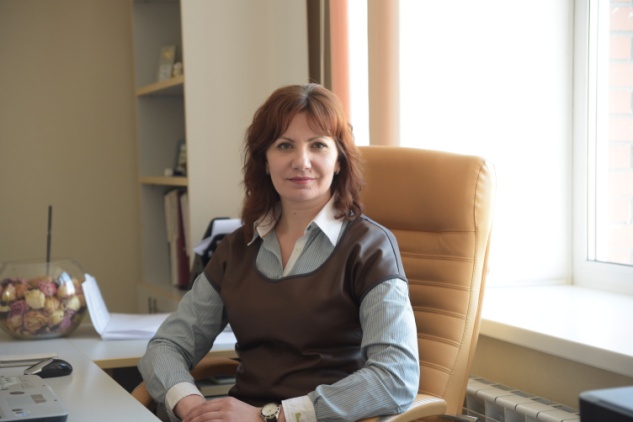 Август 2005г.Международная школа продаж (Голландия), Майкл БэнгТренинг «Управление продажами»Октябрь .   Школа лидера Льва Миникеса (г. Новосибирск)Тренинг «Искусство продаж. Управление контактной зоной».Октябрь  «Агентство исследования и предотвращения потерь», Игорь Чумарин (г. Санкт-Петербург)Семинар-тренинг «Кадровая безопасность компании»Ноябрь .«Лебедева & Иванова»,  Светлана Иванова (г. Москва) Семинар-тренинг «Построение системы эффективной индивидуальной и групповой мотивации».Февраль 2007г.Консультационная компания «Торговые решения», Алексей Крамарев(г. Санкт-Петербург),Семинар «Управление ассортиментом и ценами»Май 2007г.«Агентство исследования и предотвращения потерь», Игорь Чумарин (г. Санкт-Петербург), Семинар «Персонал торговой компании как фактор риска»12 октября .ГК «Директ Консалтинг» г. Новосибирск, семинар «Документирование управленческих решений и бизнес процессов».Ноябрь 2007 г.Компания «Торговые решения», Алексей Николаевич Крамарев (г. Санкт--Петербург) Семинар «Построение системы управления торговым персоналом: новые идеи, технологии достижения успеха».Май .«Томский центр содействия инновациям» г. ТомскПрактическая конференция: «Новые возможности для бизнеса».Май .«Школа лидерства» Валерий Чемерис(г. Санкт - Петербург) Тренинг «Системное мышление – основа лидерства».Сентябрь.Авторский тренинг Максима Роменского «MaxTraining».Тренинг «Бизнес-тренинг как форма подготовки предпринимателей.Июнь.«Международный Центр Инжиниринга и Инноваций»Сертификат по проведению ИТГ (Индекс Технологической Готовности Производственного Предприятия к Инновациям).Май .«Международный Центр Инжиниринга и Инноваций»Подтверждение квалификации по проведению ИТГ (Индекс Технологической Готовности Производственного Предприятия к Инновациям).Май .«Международный Центр Инжиниринга и Инноваций»Сертификат по проведению АПП (Методика Анализа Потенциала Предприятия).